Women with 
Disabilities Australia (Mujeres con discapacidad en Australia)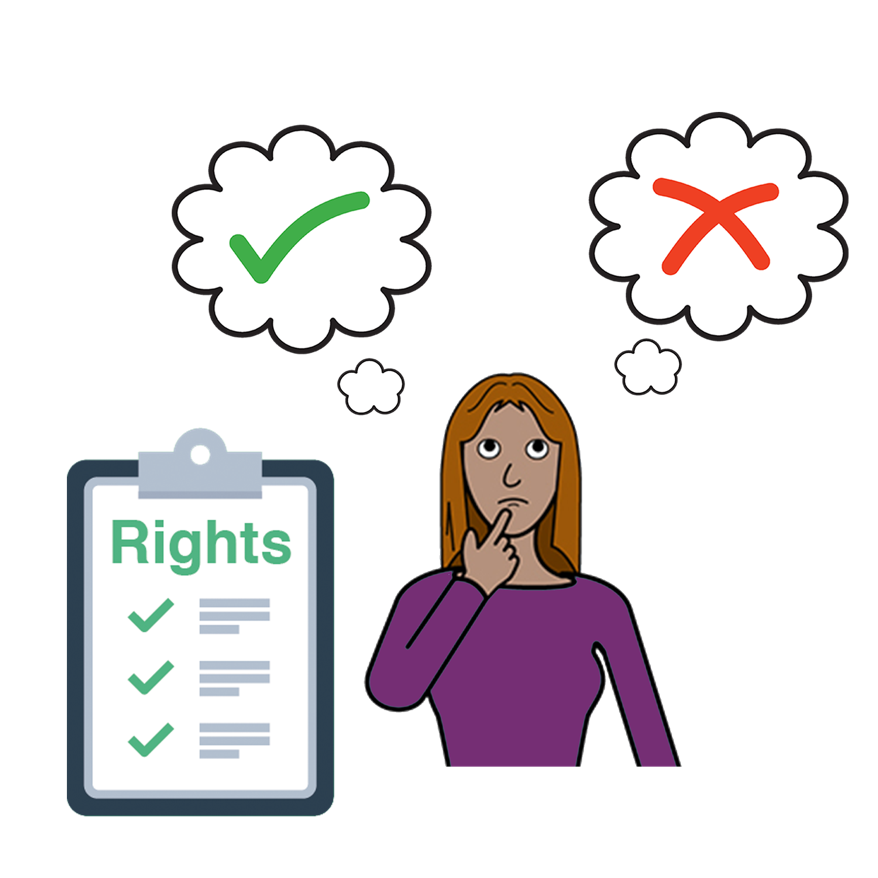 Libro 2Tu derecho a elegir 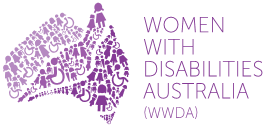 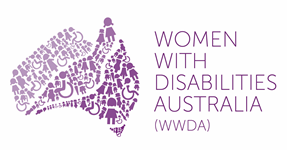 Somos Women with Disabilities Australia (Mujeres con discapacidad en Australia) Escribiremos WWDA cuando hablemos sobre nosotras.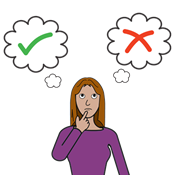 Libro 2Este libro trata sobre elecciones. 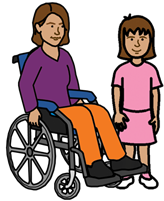 Este libro es para mujeres y niñas con discapacidad. Aprende sobre discapacidad en el libro Palabras nuevas. . 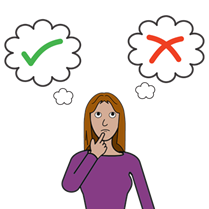 ¿Qué es una elección?Una elección es cuando una persona se decide por algo.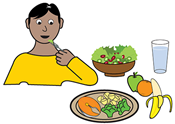 Por ejemplo:qué comer,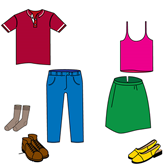 qué ropa usar,	y 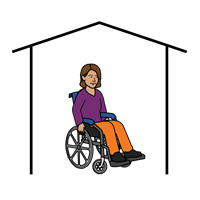 dónde vivir.Algunas personas piensan que las mujeres con discapacidad no pueden tomar decisiones sobre cosas.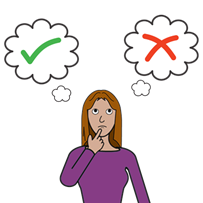 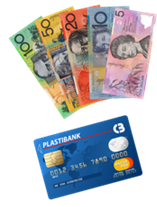 Por ejemplo:sobre nuestro dinero,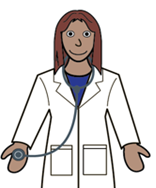 sobre nuestra salud, 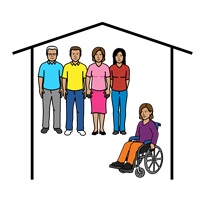 sobre con quién vivir. Derechos 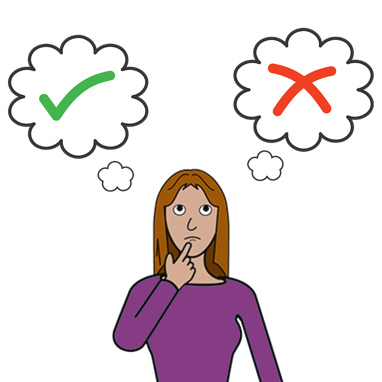 Las mujeres y niñas con discapacidad podemos tomar nuestras propias decisiones. 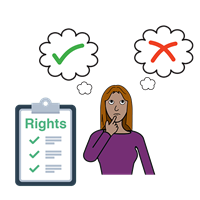 Tienes derecho a tomar tus propias decisiones. 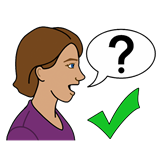 Algunas mujeres y niñas con discapacidad pueden necesitar ayudapara decidir.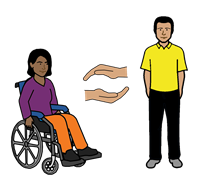 Tienes derecho a recibir la ayuda que necesites. 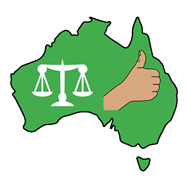 El Gobierno Australiano El Gobierno Australiano debe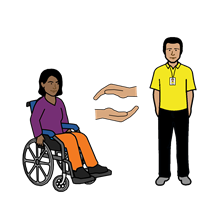 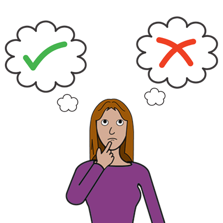 asistir a las mujeres con discapacidad para que tomen sus propias decisiones; 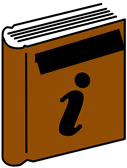 brindar a las mujeres y niñas con discapacidad información que puedan entender;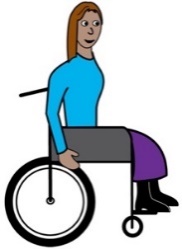 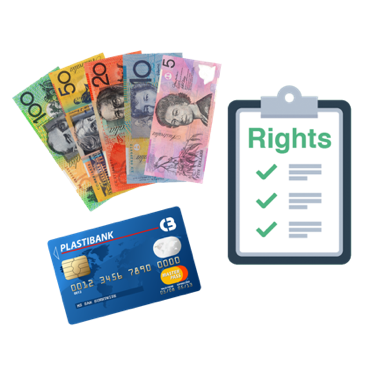 seguir la Convención de las Naciones Unidas sobre los derechos de las personas con discapacidad. 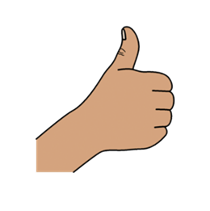 Gracias¿Quién escribió este libro?Women With Disabilities Australia escribió este libro en 2019.Este libro se elaboró con fines de educación general e información únicamente. Derechos de autor© Derechos de autor Women With Disabilities Australia (WWDA) Inc. 2019Todos los derechos intelectuales, que incluyen derechos de autor y patentes, en este libro, son propiedad y se otorgan bajo licencia de Women With Disabilities Australia Inc. Gracias por el dinero El National Disability Insurance Scheme (Programa Nacional de Seguro por Discapacidad) le dio a Women With Disabilities Australia dinero para ayudar a crear esta página web.Las imágenes usadas en esta hoja de datosEasy on the I Images © 2018 Leeds and York Partnership NHS Foundation Trust. Usado con autorización. www.easyonthei.nhs.uk